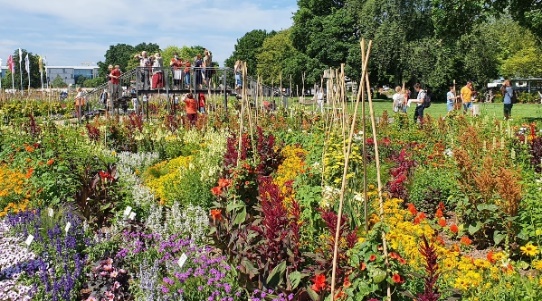 /7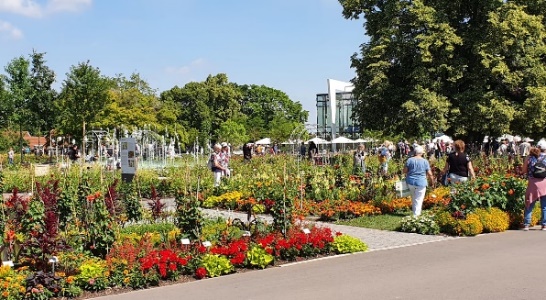 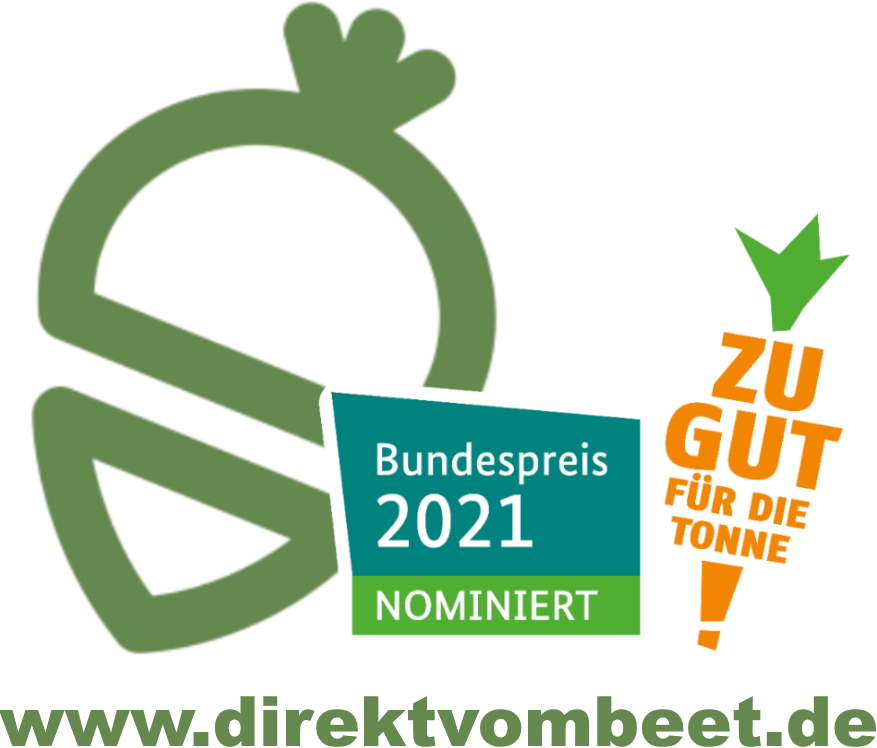 